JUNE 29 & 30, 2019ELKO, NVUSA Swimming Sanction Number 19-16 and USMS Sanction Number xxxx (pending)SPONSOR:	Elko Swim TeamSANCTION:	The meet is held under sanction of USA Swimming and Snake River Swimming, Inc. Sanction No. 19-16 and USMS Sanction No. (pending).  In granting these sanction numbers, it is understood and agreed USA Swimming and USMS shall be free from any liabilities or claims for damages to anyone during the conduct of this meet.LOCATION:	Elko Municipal Swimming pool 		1500 College Avenue		Elko, NVTYPE:		InvitationalCOURSE:	25 meter, six lane, outdoor pool with Paragon starting blocks and Adolf Keifer waveless 			             racing lane lines.  Pool depth from 3.5 to 6 feet (blocks at 6 feet).  The competition pool 			             has not been certified in accordance with USA Swimming Rule 104.2.2C(4).TIMING:	Colorado Timing System will be used on the six lanes.MEET REFEREE:	Michelle Smith/twosmiths@citlink.netMEET DIRECTOR:	Annette Christensen/annettec588@gmail.comOFFICIALS:	We appreciate the help of certified officials from each participating team.                           ELIGIBILITY:  Swimmers must hold a current USA registration card.  Age of the swimmer on the first day of the meet will determine swimmers age group (June 29, 2019).  Disabled swimmers are welcome to attend this meet and should contact the Meet Director or Meet Referee regarding special accommodations on entry times and seeding.  Any swimmer entered who is not registered with USA Swimming will be subject to a $50.00 fine.SCHEDULE:	MEET FORMAT:  All events will be swum as timed finals, mixed gender and mixed age groups.  Heats will be ordered slowest to fastest.  This is a no card meet.  Swimmers in the 1500 Meter must check in with the Clerk of Course by 8:00am Saturday.  Swimmers in the 400 Meter must check in with the Clerk of Course by 9:30 A.M. Saturday.  Swimmers in the 800 Meter must check in with the Clerk of Course by 9:30 A.M. Sunday.  These will be deck seeded.  Swimmers own lap counter for the 1500m, 800m and 400m.  Timers will be provided.  All other events will be pre-seeded.RULES:    Current USA Swimming rules will apply and SRS Safety Guidelines will govern the meet and warm-ups.  NO DIVING or BACKSTROKE starts off the starting blocks or pool deck during warm-ups.  Racing starts will be allowed in designated sprint lanes the last 10 minutes of warm-ups.Protests will be handled in the manner described in Section 102.11 of USA Swimming Rules and Regulations.Relay cards will be given to the coaches in their packets.  Relay cards must include first and last names and ages of the swimmers in order of their swim.  Relays requiring a start on the shallow end of the pool will need to start in the water.			Any swimmer entered in the meet, unaccompanied by a USA Swimming member coach, must be certified by a USA Swimming coach as being proficient in performing a racing start or must start each race from within the water.  It is the responsibility of the swimmer or the swimmer’s legal guardian to ensure compliance with this requirement.  If we do not receive verification signed by the swimmer’s coach with the entries, the swimmers will be required to start from the water.Coaches should report scratches to the meet referee before the events begin each day.  Use of Audio or Visual recording devices, including a cell phone, is not permitted in changing areas, rest rooms or locker rooms or behind the starting blocks.Except when venue facilities require otherwise, changing in to or out of swim suits other than in locker rooms or other designated areas is prohibited.Operation of a drone, or any other flying apparatus, is prohibited over the venue (pools, athlete/coach areas, spectator areas and open ceiling locker rooms) any time athletes, coaches, officials and/or spectators are present.TIMERS:	Each team is expected to provide timers during the course of the meet.ENTRIES:	Swimmers may enter up to 4 events and 1 relay per day.  Note that relays on Saturday will be run only if by doing so the meet will be completed within the 4-hour constraint.  Entries must include: swimmers name, age, registration number, team name, team code, event name and number, and best time in SHORT COURSE YARDS.  NO TIMES will be accepted, however please submit an estimated time for 200m or longer events.  Teams using HyTek may send entries on a disk, a hard copy and entry fees must also be sent.  Relay-only swimmers must be on the master entry form and fees paid.  DECK ENTRIES AND REGISTRATION WILL NOT BE ACCEPTED.As prescribed in Article 205.3.1 of USA Swimming Rules and Regulations, entries will be limited to those swims that allow the events for swimmers 12 years and younger to be completed within the prescribed time limit of 4 hours.	  Swimmers starting on the end where the pool depth is 3’6” (less than 4 feet) will start from within the water.If a swimmer who is not properly registered with USA Swimming competes in a sanctioned competition, the host LSC may impose a fine up to $100 per event against the individual, member coach, or member club submitting the entry. After verification of meet entries, if any athlete is found to be not currently registered, the host club must submit a post-meet backup to the Snake River Registration Chairman. If the athlete competed in the meet and his/her registration was postmarked after the entry deadline, the athlete/Club will be fined $100 by the Registration Chairman. Additionally, if an athlete competes in a meet as an unregistered swimmer, he/she will be disqualified from all events swum in the meet and will not be allowed to enter any other competitions until the fine is paid and the registration completed.Times achieved at this meet may use the altitude of 4,251-6,500 feet as per USA Swimming rule 207.9.6.     A swimmer or relay may use the adjustment to meet a qualifying time standard.ALTITUDE ADJUSTMENTS ACCORDING TO USA SWIMMING:				200’s				1.20 Seconds				400 & 500’s			5 Seconds				1000’s				10 Seconds				1500 & 1650’s			23 SecondsTIME TRIALS:  Time trials will be offered at the conclusion of Saturday’s and Sunday’s events at the referee’s discretion.  Each trial swim will count as one (1) toward the daily event with the combination of time trials and meet events not to exceed four (4) events per day.  Entries must be turned in to the Clerk of Course with a $2.00 fee one-half hour before the projected end of the day’s events.FEES:		Entry fee is $33.00 per swimmer ($2.00 SRS timing system, $9.00 SRS fees, $6.00 pool 			             rental, $16.00 awards, admin and hospitality).		Make check payable to ELKO SWIM TEAM.  All fees MUST accompany entries.  One 		             check per team please.DEADLINE:	All entries must be postmarked no later than June 19th, 2019.  Mail entries to: 					 Elko Swim Team					 PO Box 2721					 Elko, NV  89803E-mail entries may be sent to Michelle Smith at twosmiths@citlink.net.  Please send entries as an attachment.  All entry fees must be postmarked by June 19, 2019.  SCORING:	Individual events: 13-11-10-9-8-7-6-5-4-3-2-1						All events will be separated into 6 & Under, 7-8, 9-10, 11-12, 13-14 and 15-19 age 			             groups for scoring purposes.AWARDS:	Individual Events: Medals 1st - 3rd; Ribbons 4th - 12th 					Individual High Points:  Trophies 1st - 6th (by Age Group)   		Relay Events:  Ribbons 1st - 3rd		Awards will be given by age groups for each event swum:						             6 & Under, 7-8, 9-10, 11-12, 13-14, and 15-19.MISCELLANEOUS:	Breakfast and lunch concessions will be provided.  The water slide and pool will 			be opened after the meet on Saturday.  City ordinance prohibits dogs in the park or pool 			area.ORDER OF EVENTS11 and Over warm up at 7:45am10 and Under warm up at 8:15amMeet starts at 9:00amElko High Altitude InvitationalENTRY FORM FOR SWIMMERS NOT USING TEAM MANAGERElko Swim Team High Altitude InvitationalENTRY FORM FOR MASTERS SWIMMERS Please complete the attached waiver for Master’s Swimmers	PARTICIPANT WAIVER AND RELEASE OF LIABILITY,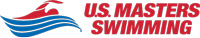 ASSUMPTION OF RISK AND INDEMNITY AGREEMENTFor and in consideration of United States Masters Swimming, Inc. (“USMS”) allowing me, the undersigned, to participate in any USMS sanctioned or approved activity, including swimming camps, clinics, and exhibitions; learn-to-swim programs; swimming tryouts; fitness and training programs (including dryland training); swim practices and workouts (for both pool and open water); pool meets; open water competitions; local, regional, and national competitions and championships (both pool and open water); and related activities (“Event” or “Events”); I, for myself, and on behalf of my spouse, children, heirs and next of kin, and any legal and personal representatives, executors, administrators, successors, and assigns, hereby agree to and make the following contractual representations pursuant to this Waiver and Release of Liability, Assumption of Risk and Indemnity Agreement (the “Agreement”);I hereby certify and represent that (i) I am in good health and in proper physical condition to participate in the Events; and (ii) I have not been advised of any medical conditions that would impair my ability to safely participate in the Events. I agree that it is my sole responsibility to determine whether I am sufficiently fit and healthy enough to participate in the Events.I acknowledge the inherent risks associated with the sport of swimming. I understand that my participation involves risks and dangers, which include, without limitation, the potential for serious bodily injury, sickness and disease, permanent disability, paralysis and death (from drowning or other causes); loss of or damage to personal property and equipment; exposure to extreme conditions and circumstances; accidents involving other participants, event staff, volunteers or spectators; contact or collision with natural or manmade objects; dangers arising from adverse weather conditions; imperfect water conditions; water and surface hazards; facility issues; equipment failure; inadequate safety measures; participants of varying skill levels; situations beyond the immediate control of the Event organizers; and other undefined, not readily foreseeable and presently unknown risks and dangers (“Risks”). I understand that these Risks may be caused in whole or in part by my own actions or inactions, the actions or inactions of others participating in the Events, or the negligent acts or omissions of the Released Parties defined below, and I hereby expressly assume all such Risks and responsibility for any damages, liabilities, losses or expenses that I incur as a result of my participation in any Events.I agree to be familiar with and to abide by the Rules and Regulations established by USMS, including any safety regulations. I accept sole responsibility for my own conduct and actions while participating in the Events.I hereby Release, Waive and Covenant Not to Sue, and further agree to Indemnify, Defend and Hold Harmless the following parties: USMS, its members, clubs, workout groups, event hosts, employees, and volunteers (including, but not limited to, event directors, coaches, officials, judges, timers, safety marshals, lifeguards, and support boat owners and operators); the USMS Swimming Saves Lives Foundation; USMS Local Masters Swimming Committees (LMSCs); the Event organizers and promoters, sponsors and advertisers; pool facility, lake and property owners or operators hosting the Events; law enforcement agencies and other public entities providing support for the Events; and each of their respective parent, subsidiary and affiliated companies, officers, directors, partners, shareholders, members, agents, employees, and volunteers (individually and collectively, the “Released Parties”), with respect to any liability, claim(s), demand(s), cause(s) of action, damage(s), loss or expense (including court costs and reasonable attorneys’ fees) of any kind or nature (“Liability”) which may arise out of, result from, or relate in any way to my participation in the Events, including claims for Liability caused in whole or in part by the negligent acts or omissions of the Released Parties. I further agree that if, despite this Agreement, I, or anyone on my behalf, makes a claim for Liability against any of the Released Parties, I will indemnify, defend and hold harmless each of the Released Parties from any such Liabilities which any may be incurred as the result of such claim.I hereby warrant that I am of legal age and competent to enter into this Agreement, that I have read this Agreement carefully, understand its terms and conditions, acknowledge that I will be giving up substantial legal rights by signing it (including the rights of my spouse, children, heirs and next of kin, and any legal and personal representatives, executors, administrators, successors, and assigns), acknowledge that I have signed this Agreement without any inducement, assurance, or guarantee, and intend for my signature to serve as confirmation of my complete and unconditional acceptance of the terms, conditions and provisions of this Agreement. This Agreement represents the complete understanding between the parties regarding these issues and no oral representations, statements, or inducements have been made apart from this Agreement. If any provision of this Agreement is held to be unlawful, void, or for any reason unenforceable, then that provision shall be deemed severable from this Agreement and shall not affect the validity and enforceability of any remaining provisions.	Revised 07/01/2014DayWhoWhatTimeMeet StartsSaturday &     SundayCoachesmeeting7:30am9:00amSaturday &     SundayOfficialsmeeting8:15amSaturday &     Sunday11 and overwarm-ups7:45am-8:15amSaturday &     Sunday10 and underwarm-ups8:15am-8:45amSaturday, June 25, 2016Saturday, June 25, 2016Saturday, June 25, 2016Saturday, June 25, 2016Sunday, June 26, 2016Sunday, June 26, 2016Sunday, June 26, 2016Sunday, June 26, 2016eventeventeventAge GroupeventeventeventAge Group11500free99 & under2550fly99 & under2100free12 & under26400IM99 & under3100free13 & over27100back12 & under425fly99 & under28100back13 & over5200fly99 & under2925back99 & under6100IM99 & under30200free99 & under7100breast12 & under31100fly99 & under8100breast13 & over3225breast99 & under950back12 & under33200breast99 & under1050back13 & over3450free12 & under1125free99 & under3550free13 & over12200back99 & under36800free99 & under1350breast12 & under37100free10&U Girls relay1450breast13 & over38100free10&U Boys relay15200IM99 & under39200free12&U Girls relay16400free99 & under40200free12&U Boys relay17100IM10&U Girls relay41200free14&U Girls relay18100IM10&U Boys relay42200free14&U Boys relay19200IM12&U Girls relay43200free99&U Girls relay20200IM12&U Boys relay44200free99&U Boys relay21200IM14&U Girls relay22200IM14&U Boys relay23200IM99&U Girls relay24200IM99&U Boys relayTeam Name: Team Code:LSC Code:Coach name:Home Phone:E-Mail Address:Team Mailing Address:City, State, ZipOffice Phone:Cell Phone:Name:Name:Name:Name:USA #:                Age:Gender: M/FEvent #TimeSCY/SCMDateMeet Where Time Was DoneMeet Where Time Was DoneMeet Where Time Was DoneName:Name:Name:Name:USA #:                Age:Gender: M/FEvent #TimeSCY/SCMDateMeet Where Time Was DoneMeet Where Time Was DoneMeet Where Time Was DoneTeam Name: Team Code:LSC Code:Coach name:Home Phone:E-Mail Address:Team Mailing Address:City, State, ZipOffice Phone:Cell Phone:Name:Name:Name:Name:USMS #:                Age:Gender: M/FEvent #LC TimeSCY/SCMDateMeet Where Time Was DoneMeet Where Time Was DoneMeet Where Time Was DoneLast NameFirst NameMISex (circle) M       FSex (circle) M       FDate of Birth (mm/dd/yy)Street Address, City, State, ZipStreet Address, City, State, ZipStreet Address, City, State, ZipStreet Address, City, State, ZipStreet Address, City, State, ZipStreet Address, City, State, ZipSignature of ParticipantSignature of ParticipantSignature of ParticipantSignature of ParticipantDate SignedDate Signed